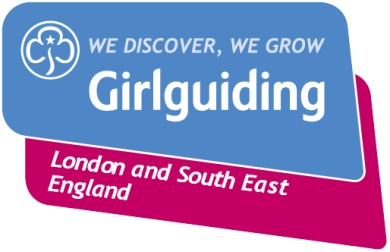 About us Girlguiding London and South East England region (Girlguiding LaSER) is the leading charity for girls and young women in London and the South East – with over 72,000 fantastic Rainbows, Brownies, Guides, Rangers and volunteers. We give girls a space where they can be themselves, have fun, build brilliant friendships, gain valuable life skills and make a positive difference to their lives and their communities. We build girls’ confidence and raise their aspirations. We give them the chance to discover their full potential and encourage them to be a powerful force for good!Marketing & Communications lead volunteers – overviewThe main purpose and function of the lead region volunteer team is to provide advice and support to the volunteers in the region mainly through county channels. On occasion you might raise concerns to the Chair of Marketing & Communications volunteer if you spot an issue which might put the reputation of the region at risk.Who can do this role?Marketing & Communications lead volunteers can be any adult over 18 years old. They should already be, or be willing to become, a member of Girlguiding.Do I need a qualification?You don’t need a specific qualification to become a lead Marketing & Communications volunteer.What is the purpose of this role?We’re looking for a passionate individual to work with the Chair of the Ambassadors, the GIrlguiding LaSER staff team and our region ambassadors to promote, support and develop the region ambassador programme. What will I do in the role?The list below outlines the general responsibilities of the Lead Volunteer for Ambassadors, but you will be working within a wider staff and volunteer team and responsibilities may vary depending on the project. GeneralWorking with the Chair of Ambassadors and Chair of Marketing & Communications to run, promote and develop the region ambassadors programmeIdentifying and communicating opportunities for ambassadors Monitoring the ambassadors email address and answering enquiries about the programmeLiaising with ambassadors and units/event organisers to arrange unit visitsLiaising with other volunteers and staff around opportunities for ambassadors e.g. eventsMonitoring and evaluating the success of the ambassadors programmePromoting the region ambassadors via social mediaIdentifying potential new ambassadors and assisting in the appointment processMeeting new and existing ambassadors alongside the Chair of AmbassadorsProviding a link between the ambassadors and Girlguiding LaSER, supporting ambassadors without a background in Girlguiding to understand the structure and workings of the organisationKeeping all ambassadors up to date with events, activities and updates both regionally and nationallyParticipating in steering group meetings regarding the ambassador programmeRunning annual events for the region ambassadors to come togetherBeing part of Girlguiding LaSERLearn about the structure of Girlguiding LaSER and how your responsibilities and position fit within it. Being an ambassador for Girlguiding’s digital communications policy. Be part of the Marketing & Communications team by attending meetings and maintaining a good relationship with other volunteers and staff. Two face-to-face meetings a yearFour conference call meetings a yearMaintain clear channels of communication with other members and staff within your designated area. What will Girlguiding LaSER do for me?Provide an induction to the role and organisation.Help to develop skills and abilities to perform the role by providing relevant training opportunities (including e-learning where possible).Provide guidance via The Guiding Manual.Reimburse agreed expenses to meetings.Provide references.Am I right for the role?Marketing & Communications lead volunteers provide essential support to Girlguiding LaSER’s Marketing & Communications department.  While we can offer you guidance and support we would expect you to possess the skills & personal qualities outlined below.Skills & personal qualitiesAn open and approachable mannerEnthusiasm and passion for Girlguiding LaSER and its aims and objectives Good understanding of Girlguiding LaSER's structure, events and opportunities for all sections Understanding of the role of an ambassadorAwareness of Girlguiding LaSER's ambassadors Social media proficiencyGood at networkingGood written and oral communication skills Reliable and trustworthyA commitment to ongoing personal developmentA good range of networks would be preferred but is not essential Girlguiding LaSER welcomes volunteers of all backgrounds, ages, cultures, faiths and abilities. We are flexible and volunteering can be arranged to fit around a busy lifestyle.Please note this is a volunteer role; this role description does not form part of any contract of employment.Volunteer Role DescriptionLead Volunteer for Marketing & Communications specialismAmbassadorsRole title/Alternative titleMarketing & Communications Lead Volunteer: AmbassadorsLevelLondon and South East England (Girlguiding LaSER)SpecialismAmbassadorsSupported byChair of Marketing & Communications, Chair of Ambassadors and Marketing & Communications Manager (Staff)Suggested time commitmentFlexible Length of time in roleThree yearsLocationHomebased